    a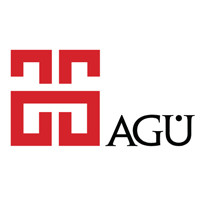 T.C.ABDULLAH GÜL ÜNİVERSİTESİGENÇLİK ÇALIŞMALARI UYGULAMA VE ARAŞTIRMA MERKEZİERASMUS BİRİMİGÖREV TANIMLARIT.C.ABDULLAH GÜL ÜNİVERSİTESİGENÇLİK ÇALIŞMALARI UYGULAMA VE ARAŞTIRMA MERKEZİERASMUS BİRİMİGÖREV TANIMLARIKoordinatör YardımcısıKoordinatör YardımcısıErasmus Koordinatör YardımcısıAmiriAmiriErasmus Kurum KoordinatörüGörev Devri:Görev Devri:Erasmus UzmanıGörev Amacı:Görev Amacı:Erasmus Programının kurum içerisinde etkin ve verimli bir biçimde uygulanmasını sağlayarak gerek öğrencilerin gerekse akademik ve idari personelin bilgi, görgü ve becerilerinin artırılmasına katkı sağlamak.Temel İş ve SorumluklarTemel İş ve Sorumluklar•	Hayatboyu Öğrenme Erasmus Programını planlamak, koordine etmek ve kontrol etmek,•	Erasmus Hareketlilik Faaliyeti için her yıl Ulusal Ajans tarafından yapılan teklifçağrılarına  cevap  verilmesi  ve  hibe  sözleşmesinin  imzalanmasını  koordineetmek,•	Gerek Ulusal Ajans gerekse diğer üst kurullara (Avrupa Komisyonu, YÖK, vb.)sunulan raporları onaylamak,•	Denetleme  durumunda  Ulusal  Ajans’a  ve  Rektörlüğe  talep  edilen  denetlemeortam ve belgelerini sağlamak,•	Erasmus  Programının  yürütülmesi  sırasında  yeni  başlayan  ofis  çalışanlarına eğitim vermek,•	Ofis içerisinde yetki dağılımını uygulamak,•	Ofis görev tanım ve dağılımlarını takip etmek,•	Ofis  görev  dağılımının  uygulanmasında  çıkan  aksaklıkları  veya  güncelleme ihtiyacını koordinatöre bildirmek,•	Ofis  içerisindeki  sorumluluk  ihlali,  ihtilaf  ve  şikayetleri  değerlendirmek  vekoordinatöre iletmekYetkileri:Yetkileri:•	Koordinatör adına kurum içi yazışmaları onaylamak•	Bütçenin kullanım belgelerini onaylamak•	Erasmus Ofisini kurum içi ve dışında temsil etmekBilgi:Bilgi:Yukarıda sıralanan görevlerin yerine getirilmesinde;•	GÇUAM Hayatboyu Öğrenme Programı Erasmus Yönergesi,•	Hayatboyu Öğrenme Programı (LLP)•	Yükseköğretim Kurumları İçin Erasmus Uygulama El Kitabı,•	Erasmus Hareketlilik Faaliyeti Hibe Sözleşmesi•	Maliye Bakanlığı IPA Çerçeve Anlaşması Genel TebliğiBeceri ve Yetenekler:Beceri ve Yetenekler:•	Planlama, koordinasyon, yürütme ve kontrol becerisine sahip olmak•	Akıcı ve etkin İngilizce bilgisi ve kullanımı sergilemek•	Etkin iletişim becerisine sahip olmak•	İlgili görevleri yerine getirmek için ilgili ve istekli olmak•	Yeniliklere açık olmak